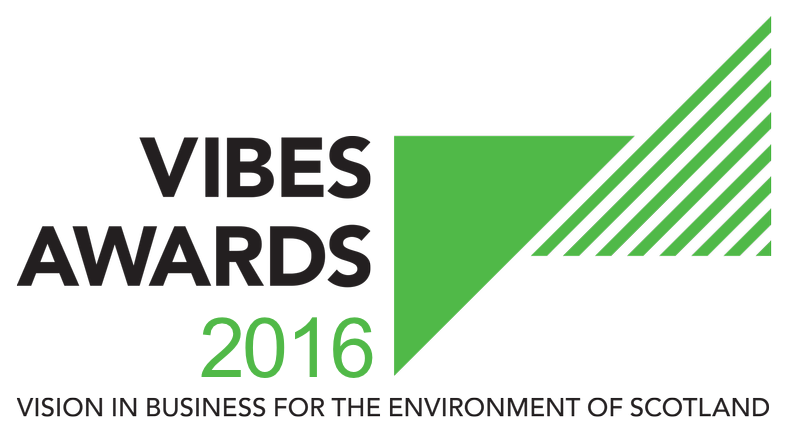 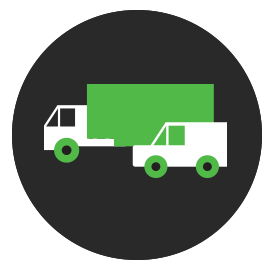 TRANSPORT AWARDAPPLICATION FORM2016Please read the guidance notes provided on the VIBES Website www.vibes.org.uk before completing the sections below.How Does It Work?The VIBES (Vision in Business for the Environment of Scotland) Awardsaim to raise awareness of environmental and sustainable development1 issues within businesses in Scotland.1 “Development that meets the needs of the present without compromising the ability of future generations to meet their own needs” (Bruntland Report definition) i.e. takes consideration of social, economic and environmental issues.The competition emphasises that best environmental practice is not only good for business, the economy and competitiveness, but that it also benefits the surroundings in which we work, live and relax.  VIBES rewards those who have addressed sustainable development issues in the work place and encourages others to follow their examples.The Transport Award recognises businesses that have achieved a significant, measurable reduction in their environmental impact through the introduction of sustainable transport practices.This could include all types of businesses that use vehicles in their day to day operations. The organisation should be able to demonstrate a reduction in transport-related fuel consumption and consequent CO2 emissions. This could be through:Introducing a fuel efficient driving programme, Purchasing electric or fuel efficient vehicles, Fitting vehicles with telematics,Setting up a cycle to work scheme, Encouraging walking and public transport, installing technology that reduces the need to travel, such as conference call systems.Any other initiatives that have been implemented to reduce your transport impact on the environment.Forms can be downloaded as a Word document from www.vibes.org.uk, completed electronically and submitted via e-mail to vibes@sepa.org.uk.We encourage email entries, although you may prefer to complete forms manually. Please endeavour to write as clearly as possible and send paper copies to the address at the back of the form.All the forms we receive will be assessed, and those which show a high level of commitment and have reached the appropriate standard will be added to the list of finalists. If you are placed on the list of finalists, you will then receive a judges’ site visit.  This gives you the opportunity to provide more details of your achievements and allows the judges to more accurately assess your application.If your company has previously applied for or won a VIBES award, it is important that you can demonstrate continuous or additional improvement from the time of your previous application.Please note we are limiting the finalists to a maximum of 5 per category for 2016.Basic Information* This information must be completed for a successful application ** SMEs are defined as having less than 250 employees.* This information must be completed for a successful application These awards act as a participating feeder scheme for the European Business Awards for the Environment (EBAE).If you are successful with your VIBES entry we will provide you with further information on the EBAE. You can read more about the European awards by visiting their website at: http://ec.europa.eu/environment/awards/index.html.Please note that by entering VIBES you agree to share the information you provide with the partner organisations for judging purposes.  We may ask partner organisations for additional information.  This information will only be used to help assess your suitability as a VIBES winner.If you’re successful with your entry, we will prepare a case study to highlight the areas of your business that particularly impressed the judges.  Once you have approved the content of the case study, it will be used to promote good practice more widely.The partner organisations are: Energy Saving TrustHighlands and Islands EnterpriseScottish Environment Protection AgencyScottish EnterpriseScottish WaterScottish GovernmentZero Waste Scotland2020 Climate GroupThe Awards are supported by:CBI ScotlandInstitute of DirectorsBright Green BusinessFSBQuality ScotlandPartner organisations, sponsors and supporting organisations may contact you with further information that they consider may be appropriate.  Please indicate if you do not want to receive this information.Judging CriteriaWe would like you to provide information on your company’s commitment to improving environmental performance, including actions and achievements.  To help us assess your entry please supply details against the following criteria (see guidance notes for further information).Innovation Award2016 is Scotland’s Year of Innovation, Architecture and Design. This year The Innovation Award was introduced to recognise businesses that have developed, innovative products, practices or services that bring environmental and business benefits. This category highlights the ability of businesses to promote sustainable consumption, reduce environmental impacts and create new business opportunities. Please see the guidance notes for this category and fill in the box below if you would like to enter.Green Team AwardThe Green Team Award rewards organisations that have recognised the importance of working as a team to deliver environmental improvements.  A green team can be within an organisation or between organisations.If you would like to be considered for this award category, please see the guidance notes for this category and fill in the section below.* This information must be completed for a successful application Partners & SponsorsSubmission DetailsGood luck from the whole team!Company NameCandidate site*Number of sites*Number of employees at site*Is your company part of a larger group?*If yes, please provide the name of the larger group*Number of employees in group*Are you classed as a small to medium sized enterprise (SME)?**Main Business ActivitiesPlease describe briefly the main business activities taking place at the site.This section should include details of your main business activity, the services or products you provide and your principal markets.  This summary is limited to 100 words.CONTACT INFORMATIONCONTACT INFORMATIONSite Contact*Job Title*Telephone Number*Email Address*Website*Correspondence Address Including Postcode*AWARDSAWARDSAre you happy for your application to be put forward as a potential UK entry for EBAE?Have you applied for a VIBES award previously?If ‘yes’, when and which award(s)?Where did you hear about the VIBES Awards?Please mark if you do not wish to receive information from partner organisations.Please mark if you do not wish to receive information from sponsor organisations.Please mark if you do not wish to receive information from supporting organisations.EXECUTIVE SUMMARYPlease explain why you are applying for this award outlining what you have done, what you have achieved, innovations, originality and inspiration for the changes. This summary is limited to 500 words.CRITERIAPlease identify word count in this boxCOMMITMENT (250 words max)Senior management must be clearly committed to the development and implementation of the sustainable transport practices.  The importance in the context of the organisations overall strategy must be clear.CRITERIAPlease identify word count in this boxINNOVATION (250 words max)Innovation in the introduction of sustainable transport practices must bring improvements in environmental performance over comparable alternatives and promote more eco-efficient practices.CRITERIAPlease identify word count in this boxENVIRONMENTAL BENEFIT (250 words max)Clear and quantifiable analysis must demonstrate the reduced environmental impacts of the sustainable transport practices and how environmental monitoring is used to inform development of the policy.Please provide environmental data for 3 years if possible, and be sure to include the correct units where applicableCRITERIAPlease identify word count in this boxSOCIAL BENEFIT (250 words max)The sustainable transport practices should meet the needs of consumers, staff, and communities and bring wider social benefits.CRITERIAPlease identify word count in this boxECONOMIC BENEFIT(250 words max)Proof must be provided to demonstrate that the introduction of sustainable transport practices is economically viable.Please ensure that economic benefit data provided relates specifically to the environmental benefit data provided in the previous section.Please provide data for three years if possible.CRITERIAPlease identify word count in this boxBEST PRACTICE (250 words max)There must be clear potential for good practice and innovation to be replicated elsewhere (e.g. through involvement in business networks, dissemination at conferences).INNOVATIONPlease explain why you are applying for this award providing:A summary of the circumstances leading to the development/implementation of the product/serviceDetails of the specific innovative elements that distinguish it from what was being undertaken previously or other products/services already on the marketEvidence that the product/service performs better than or as well as a comparable alternative and meets relevant safety standards – what monitoring and evaluation has been undertaken on the innovation.Evidence of any innovation support mechanisms accessed, if applicable, e.g. specialist support, grant support, innovation vouchers via Knowledge Transfer Networks, or advice on intellectual assets and protection.How does this innovation achieve environmental economic and social benefits.This section is limited to 250 words.CONTACT INFORMATIONPlease identify the leader for your green teamCONTACT INFORMATIONPlease identify the leader for your green teamContact Name*Job Title*Telephone Number*Email Address*GREEN TEAMPlease explain why you are applying for this award providing:Identification of green team and evidence that this includes staff from all levels within the organisation with demonstration of buy-in from senior management.Identification of written policy, responsibilities and targets for green team agreed with senior management.Examples of initiatives actioned by the Green Team that have impacted on the sustainability of the organisation.Evidence that the green team communicates effectively with the organisation and raises employee awareness of initiatives being undertaken.Evidence of wider benefits e.g. reduction in absenteeism, influencing others to embrace sustainability at work and at home.This section is limited to 250 words.Have you had contact with any of the VIBES Awards partners in the past?If ‘yes’, please elaborate.Are you happy for VIBES partners and sponsors to contact you in the future to offer advice/support?To submit your completed application, save this word document using your company as the file name (if saving as PDF, please also provide a Word version).  Then electronically submit this to us at the email address below.Email Submissionvibes@SEPA.org.ukFurther Assistance Help Desk 0300 0996699vibes@sepa.org.ukwww.vibes.org.ukScottish Environment Protection AgencyVIBES AwardsBurnbraeMossilee RoadGalashielsTD1 1NFVIBES is a partnership betweenEnergy Saving TrustHighlands and Islands EnterpriseScottish Environment Protection AgencyScottish EnterpriseScottish WaterScottish GovernmentZero Waste Scotland2020 Climate GroupVIBES is supported byCBI ScotlandInstitute of DirectorsBright Green BusinessFSBQuality Scotland